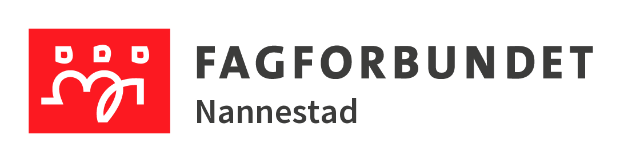 ÅRSMØTE
Fagforbundet Nannestad innkaller med dette til årsmøte på Gamle Banken, Nannestad
torsdag 26 januar 2023 kl. 18:00.DAGSORDEN:ÅpningKonstitueringBeretningRegnskapInnkomne forslagHandlingsplan 2023BudsjettValgEtter årsmøtets slutt avholdes det medlemsmøte i samme sal. 
Her vil det bli delt ut merker til 25-års og 40-års jubilanter. 

Det vil bli lett servering på årsmøtet.Velkommen!Styret, Fagforbundet Nannestad